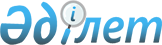 О внесении изменений в постановление Правительства Республики Казахстан от 25 февраля 2011 года № 181 "Об утверждении Правил лицензирования и квалификационных требований, предъявляемых к деятельности частных судебных исполнителей"
					
			Утративший силу
			
			
		
					Постановление Правительства Республики Казахстан от 11 ноября 2011 года № 1327. Утратило силу постановлением Правительства Республики Казахстан от 13 марта 2013 года № 239

      Сноска. Утратило силу постановлением Правительства РК от 13.03.2013 № 239 (вводится в действие по истечении двадцати одного календарного дня после первого официального опубликования).      Правительство Республики Казахстан ПОСТАНОВЛЯЕТ:



      1. Внести в постановление Правительства Республики Казахстан от 25 февраля 2011 года № 181 "Об утверждении Правил лицензирования и квалификационных требований, предъявляемых к деятельности частных судебных исполнителей" (САПП Республики Казахстан, 2011 г., № 21, ст. 268) следующие изменения:



      заголовок изложить в следующей редакции:

      "Об утверждении квалификационных требований, предъявляемых к деятельности частных судебных исполнителей";



      подпункт 1) пункта 1 исключить.



      2. Настоящее постановление вводится в действие с 30 января 2012 года и подлежит официальному опубликованию.      Премьер-Министр

      Республики Казахстан                       К. Масимов
					© 2012. РГП на ПХВ «Институт законодательства и правовой информации Республики Казахстан» Министерства юстиции Республики Казахстан
				